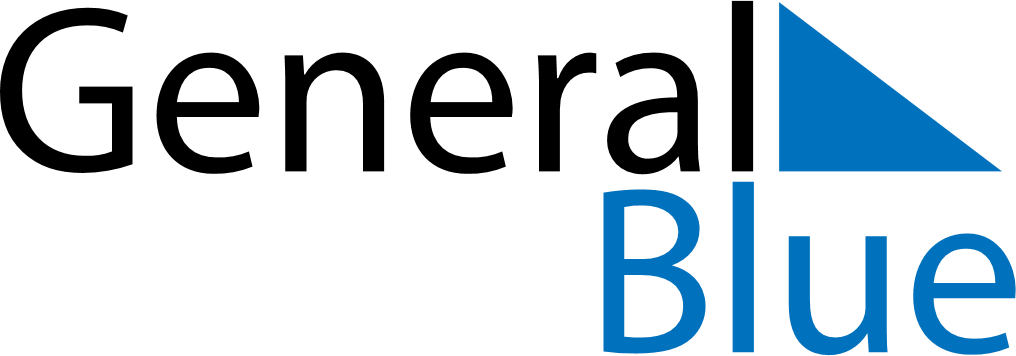 September 2019September 2019September 2019September 2019VietnamVietnamVietnamSundayMondayTuesdayWednesdayThursdayFridayFridaySaturday12345667National Day89101112131314Mid-Autumn FestivalMid-Autumn Festival151617181920202122232425262727282930